Решить задачу 7-ого класса: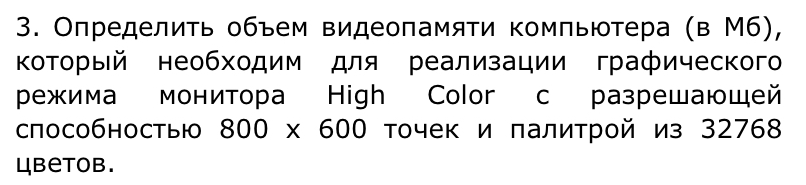 